Förväntansdokument Ledare i Hasslö GoIFSom föreningsmedlem/ledare är du en förebild och representant för en sund kultur och du följer de regler och bestämmelser som finns.  Du ska uppvisa giltigt utdrag ur belastningsregistret för att vara ledare i föreningen.  Du uppträder på ett schysst sätt, både på och utanför planen/gymnastiksalen. Det ska vara kul att möta Hasslö GoIF och dess ledare. Du hjälper till att skapa ett positivt klimat genom att prata väl om deltagare, spelare, ledare, domare, publik och föreningen. Du visar bra ledarskap genom att alltid komma väl förberedd till pass/träning och match. Vid avslutad pass/träning eller match, ser du till att allt är inplockat, lokalerna stängda och låsta. Verka för att deltagarna/spelarna lär sig att alla är lika viktiga i ett grupp/lag.  Ha tålamod och låt deltagarna/spelarna utvecklas i sin egen takt.  Ha roligt tillsammans med deltagarna/spelarna. Gå de utbildningar som erbjuds. Dela med dig av dina kunskaper till andra ledare.  Uppträd inte i klubbens kläder i sammanhang där klubben kan sammankopplas med alkohol eller droger.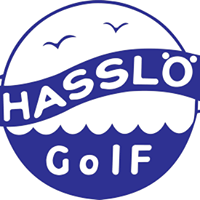 